LICEO ELVIRA SANCHEZ DE GARCES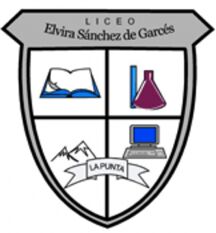 PROFESOR JORGE LUIS PEREZ ORAMAS      PLAN DIFERENCIADO/CIENCIAS DE LA SALUD  3RO Y 4TO MEDIO          AÑO 2021 PRIMER SEMESTREMail: jorge.luis.perez@liceoelvirasanchez.cl   +569 63521809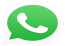 Nombre del estudiante: ___________________________Puntaje:30 puntosObjetivos:Diseñar estrategias individuales o de equipo  para prevenir el estrés y, de este modo, fortalecer el bienestar integral de cada alumno de la comunidad escolar, mejorando así su estilo de vida y los índices de salud física y mental.Actividades:Hay un  problema central que radica en el aumento del estrés en contextos académicos en los jóvenes de nuestro país por factores internos como la autoexigencia, la ansiedad, la baja autoestima o el miedo al fracaso, y factores externos como la presión social, la idea de éxito y las exigencias familiares. PROPÓSITO : Diseñar un Proyecto para reflexionar críticamente sobre los problemas de salud vinculados con el estrés en la vida escolar, para adquirir estrategias de prevención y diseñar campañas de difusión e intervención en la comunidad escolar para fortalecer el bienestar integral.Recomendaciones : Consulta el libro de texto Ciencias para la ciudadanía para reafirmar como diseñar el proyecto.